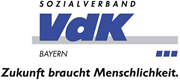 Checkliste der SchulungsmaßnahmeVerbandsstufe:Kursname / Nummer:Schulung vom:Schulung bis: Maßnahmedauer:Maßnahmeort:Durchgeführte Fortbildungseinheiten:Leitung:Teilnehmerzahl:Eigenbeteiligung der Teilnehmer:Referenten:Original-Belege:Pensionskosten (Unterkunft u. Verpflegung):Miete:Referentenhonorare:Fahrt-bzw. BuskostenSachkosten: Sonstiges: (Material)Förderfähige Gesamtkosten: